Классный час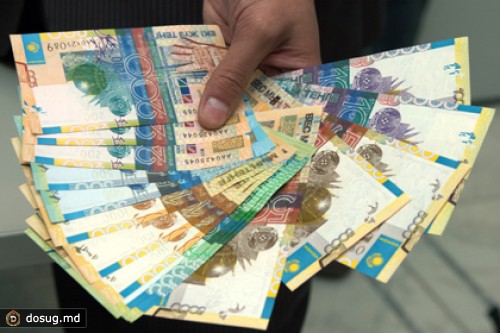                                                      Подготовила и провела Альсеитова Л.ВТема: Государственный символ РК - тенге.ЦЕЛЬ: - дать сведения о национальной валюте Республики Казахстан;- ознакомить с историей его возникновения, определить роль и значение тенге в экономике страны и в жизни каждого человека;- воспитание патриотизма, гражданственности, гордости за экономическую независимость страны.ХодЕсть такие вещи в мире,Что кончаются так быстро,Что увидеть не успеешь,А в карманах снова чисто…Если кто еще не понялЯ про деньги говорю.Про бумажки и монетки,Что в руках держать люблю.ВЕДУЩИЙ: Откуда появились деньги? Кто их придумал?УЧЕНИК:  Давным-давно, люди вполне обходились без денег. Зачем они были нужны? Все необходимое они получали от природы. Ведь что главное для человека: еда да жилье. И жили люди в пещерах, ходили на охоту, собирали растения. Но оказалось, что не каждый человек умевший делать топоры и прочее оружие являлся заодно и хорошим охотником. Возникла идея: пусть оружейник делает оружие, а охотник с этим оружием ходит на охоту, при этом охотник платит оружейнику добычей. Так возник простой товарообмен. Вскоре возникла потребность продавца в определенном товаре (необходимом).  Следовательно, обмен товаров мог происходить только при наличии нужных товаров. При этом стоимость одного товара должна соответствовать стоимости другого товара. Так появились ДЕНЬГИ.  Деньги являются товаром, а товар предназначен для обмена. Само слово «деньги» возникло в результате, того что древние римляне использовали Храм богини ДЖУНО  МОНЕТА в качестве мастерской для чеканки монет. Впоследствии все места, где делались монеты, стали называть «монета». Английский вариант слово «минт», французский «моне», от этого слово произошло слово «мани» - деньги. Монеты существуют повсюду около 2500 лет, но известно, что им предшествовали разные предметы, используемые как деньги.ВЕДУЩИЙ:  Сегодня для нас и для нашей страны знаменательное событие -  День Рождения Национальной валюты – Тенге! 12 ноября 1993 года вышел Указ Президента Республики Казахстан «О введении национальной валюты Республики Казахстан». 15 ноября того же года тенге впервые вошли в обращение.  И  этот день считается официальным ДНЕМ НАЦИОНАЛЬНОЙ  ВАЛЮТЫ. Разработка тенге была проделана в сжатые сроки – всего за 1 год. Для сравнения нужно отметить, что над английским фунтом стерлингом работали 6 лет. Тем  не менее, тенге отличается высоким качеством, и подделать ее довольно сложно: в крупных купюрах содержится 12 – 18 защитных элементов. А какая она первая национальная валюта?УЧЕНИК: Комиссия по созданию национальной валюты определила имена выдающихся людей, чьи портреты украсили бы национальную валюту. (Показ первых тиинов и тенге).ВЕДУЩИЙ: В ноябре 2006 года  Национальный банк Республики Казахстан провел конкурс на рисунок символ тенге. Из 30 тыс. представленных  рисунков 30 марта 2007 года был утвержден новый символ тенге, авторы которого Вадим Давиденко и Санжар Амерханов, получившие премию в один миллион тенге.УЧЕНИК: Рассказ о изготовлении и введение в обращении денежной единицы Республики Казахстан – тенге.(Показ слайдов нынешних тенге).УЧЕНИК: Название «тенге» происходит от средневековых серебряных монет «денге» или «таньга», от которых в свою очередь, произошли также названия русской монеты «деньга» и слово деньги.УЧЕНИК: Рассказ о выпуске денег посвященных знаменательным датам в истории Казахстана. (Показ слайдов).ВЕДУЩИЙ: В мире существует множество суеверии связанных с деньгами. К примеру, считается, что нельзя тратить деньги в день зарплаты, вся  сумма должна переночевать дома. В Японии никто никогда не станет поднимать потерянный кем - то кошелек. Японцы считают, что за такой неожиданный подарок судьба вскоре спросит очень строго, отняв у тебя что - то ценное. Еще одним суеверием обязаны мы царице Савской. Предание гласит, что у нее были очень волосатые ноги, признак богатства. Поэтому в Средиземноморье девушки с волосатыми ногами считаются богатыми: ведь они наверняка выйдут  за богатого.УЧЕНИК: Рассказ «Есть ли запах у денег».ВЕДУЩИЙ: Деньги играют большую роль в современной жизни, как хорошую, так и плохую: они приносят радость и  достаток печаль и бедность. Давайте вспомним пословицы и поговорки о деньгах.ВЫСТУПЛЕНИЯ РЕБЯТ: «НЕ имей сто рублей, а имей сто друзей». «Не в деньгах счастье» и т. д. «Не узнаешь человека – будешь богатым». Стихотворение: «Муха по полю пошла, муха денежку нашла. Пошла муха на базар и купила самовар».УЧЕНИК: Люди во все времена пытались всяческими способами привлечь к себе деньги. По этой причине появилось множество своеобразных примет. Например: Не вытирать ноги после того как их вымоешь – к прибыли. Если хочешь занять деньги, нужно положить листья земляники в карман – отказа точно не будет. Пузырьки на поверхности чая – предвестник денег. В понедельник отдавать деньги – всю неделю расходы.Задание: придумайте валюту будущего.ВЕДУЩИЙ:Почему же так не любят, жить в карманах наших, деньги?Мы ведь бережем их нежно, мы их холим и лелеем.Ну да ладно, мы не будем убиваться без причины –И без денег могут люди жить привольно и красиво!Подведение итогов классного часа, награждение участников.